КОНТРОЛЬНО-СЧЕТНАЯ ПАЛАТАСАБИНСКОГО  МУНИЦИПАЛЬНОГО РАЙОНА РЕСПУБЛИКИ ТАТАРСТАНСТАНДАРТ ВНЕШНЕГО МУНИЦИПАЛЬНОГО ФИНАНСОВОГО  КОНТРОЛЯ «ПРОВЕДЕНИЕ ЭКСПЕРТНО-АНАЛИТИЧЕСКОГО МЕРОПРИЯТИЯ»(Утвержден распоряжением Контрольно-счетной палатыСабинского  муниципального района Республики Татарстан от 12.12.2013 № 10)Богатые Сабы 2013 годСодержаниеОбщие положения		3Общая характеристика экспертно-аналитического мероприятия		4Организация экспертно-аналитического мероприятия		5Подготовка к проведению экспертно-аналитического мероприятия		7Проведение экспертно-аналитического мероприятия и оформление его результатов		9Приложение № 1. Образец оформления запроса Контрольно-счетной палатыСабинского  муниципального района Республики Татарстан о предоставлении информацииПриложение № 2. Образец оформления информационного письма Контрольно-                               счетной палаты Сабинского  муниципального района палаты Республики Татарстан1. Общие положенияСтандарт внешнего муниципального финансового контроля «Проведение экспертно-аналитического мероприятия» (далее - Стандарт) предназначен для методологического обеспечения реализации положений статей 8,9,10 «Положения о контрольно-счетной палате Сабинского о муниципального района Республики Татарстан». Стандарт разработан в соответствии с требованиями Федерального закона от 07.02.2011 № 6-ФЗ «Об общих принципах организации и деятельности контрольно-счетных органов субъектов Российской Федерации и муниципальных образований», на основе Общих требований к стандартам внешнего государственного и муниципального финансового контроля (утв. Коллегией Счетной палаты Российской Федерации от 12.05.2012). При подготовке Стандарта использовался стандарт финансового контроля Счетной палаты Российской Федерации СФК 102 «Проведение экспертно- аналитического мероприятия» и стандарт внешнего государственного финансового контроля Счетной палаты Республики Татарстан «Проведение экспертно-аналитического мероприятия».Целью Стандарта является установление общих правил проведения Контрольно-счетной палатой Сабинского муниципального района Республики Татарстан (далее – Контрольно-счетная палата) экспертно-аналитического мероприятия.Задачами Стандарта являются:установление требований к содержанию и порядку организации экспертно-аналитического мероприятия;установление основных этапов и процедур проведения экспертно - аналитического мероприятия.Положения Стандарта не распространяются на мероприятия по подготовке заключений Контрольно-счетной палаты в рамках предварительного контроля, контроля за текущим исполнением бюджета Сабинского муниципального района Республики Татарстан, проведение которых регулируется соответствующими стандартами и иными локальными, методическими документами Контрольно-счетной палаты.Решение вопросов, возникающих в ходе проведения экспертно - аналитического мероприятия и не урегулированных Регламентом Контрольно-счетной палаты, данным Стандартом, осуществляется в соответствии с приказами и распоряжениями Председателя Контрольно-счетной палаты.2. Общая характеристика экспертно-аналитического мероприятияЭкспертно-аналитическое мероприятие представляет собой организационную форму внешнего муниципального финансового контроля.Предметом экспертно-аналитического мероприятия являются:бюджетный процесс в Сабинском муниципальном районе Республике Татарстан, в том числе соблюдение бюджетного законодательства участниками бюджетного процесса;использование средств бюджета Пестречинского муниципального района Республики Татарстан, иных источников, предусмотренных законодательством Российской Федерации и Республики Татарстан;проекты решений Совета Сабинского муниципального района Республики Татарстан и нормативных правовых актов органов муниципалитета (экспертизы на предмет обоснованности финансово-экономических обоснований) в части, касающейся расходных обязательств Сабинского муниципального района Республики Татарстан, а также долгосрочных целевых программ Сабинского  муниципального района Республики Татарстан;управление и распоряжение имуществом, находящимся в государственной собственности Сабинского муниципального района Республики Татарстан;предоставление и использование получателями бюджетных кредитов за счет средств бюджета Сабинского муниципального района Республики Татарстан, государственных гарантий, налоговых и иных льгот и преимуществ;состояние муниципального долга Сабинского  муниципального района Республики Татарстан;другие вопросы в сфере внешнего муниципального финансового контроля, относящиеся к полномочиям Контрольно-счетной палаты.Предмет, как правило, отражается в наименовании экспертно- аналитического мероприятия.Объектами экспертно-аналитического мероприятия являются органы местного самоуправления, муниципальные органы Сабинского  муниципального района Республики Татарстан, организации и учреждения, на которые распространяются контрольные полномочия Контрольно-счетной палаты, установленные Бюджетным кодексом Российской Федерации, Бюджетным кодексом Республики Татарстан, Положением о бюджетном процессе в Сабинском  муниципальном районе Республики Татарстан и иными нормативными правовыми актами Российской Федерации и Республики Татарстан.Экспертно-аналитическое мероприятие проводится в виде экспертизы, мониторинга или анализа.Экспертиза - проверка подлинности, достоверности, полноты и соответствия рассматриваемого предмета экспертно-аналитического мероприятия параметрам и требованиям, установленным законодательными и нормативными правовыми актами.Мониторинг - комплексное систематическое или периодическое наблюдение за состоянием предмета экспертно-аналитического мероприятия с целью своевременного выявления изменений, оценки и прогнозирования этих изменений, выработки рекомендаций о предупреждении и об устранении последствий негативных изменений по предмету исследования;Анализ - сравнение, определение динамики и структуры изменений предмета экспертно-аналитического мероприятия, как по всей совокупности, так и по отдельным составляющим, в абсолютных и относительных величинах с целью выявления основных тенденций и закономерностей, их взаимосвязи и взаимовлияния, факторов, определивших те или иные результаты.Экспертно-аналитическое мероприятие проводится с позиций:объективности - используются данные, полученные в установленном законодательством порядке и обеспечивающие полную и достоверную информацию по предмету мероприятия;системности - является комплексом экспертно-аналитических действий, взаимоувязанных по срокам, охвату вопросов, анализируемым показателям, приемам и методам.3. Организация экспертно-аналитического мероприятияЭкспертно-аналитическое мероприятие проводится в плановом порядке - в соответствии с годовым Планом работы Контрольно-счетной палаты, а также на основании распоряжений (поручений) Председателя Контрольно-счетной палаты, заместителя Председателя Контрольно-счетной палаты.Экспертно-аналитическое мероприятие включает следующие этапы, каждый из которых характеризуется выполнением определенных задач:подготовка к проведению экспертно-аналитического мероприятия;проведение экспертно-аналитического мероприятия;оформление результатов экспертно-аналитического мероприятия;- реализация результатов экспертно-аналитического мероприятия.Продолжительность проведения каждого из указанных этапов зависит от особенностей предмета экспертно-аналитического мероприятия, объема предстоящих работ.В случае проведения экспертно-аналитического мероприятия в плановом порядке руководителем мероприятия является лицо, ответственное за его проведение в соответствии с Планом работы Контрольно-счетной палаты на текущий год.В случае проведения экспертно-аналитического мероприятия во внеплановом порядке руководитель мероприятия назначается Председателем Контрольно-счетной палаты или по его поручению заместителем Председателя Контрольно-счетной палаты.Для непосредственного проведения экспертно-аналитического мероприятия может формироваться рабочая группа из состава инспекторов Контрольно-счетной палаты (далее - сотрудники Контрольно-счетной палаты).Инспектор, участвующий в экспертно-аналитическом мероприятии, обязан соблюдать требования законодательства о предотвращении, урегулировании конфликта интересов, незамедлительно в установленном законодательством порядке информировать Председателя Контрольно-счетной палаты о личной заинтересованности при исполнении должностных обязанностей в рамках экспертно-аналитического мероприятия, которая приводит или может привести к конфликту интересов.В случае если в ходе подготовки к проведению и проведения экспертно - аналитического мероприятия планируется использование сведений, составляющих государственную тайну, в данном мероприятии должны принимать участие сотрудники Контрольно-счетной палаты, имеющие оформленный в установленном порядке допуск к государственной тайне.Сотрудники Контрольно-счетной палаты обязаны соблюдать конфиденциальность в отношении информации, полученной в ходе подготовки к проведению и проведения экспертно-аналитического мероприятия, а также в отношении ставших известными в ходе мероприятия сведений, составляющих государственную и иную охраняемую законом тайну.Служебные контакты сотрудников Контрольно-счетной палаты с должностными лицами объектов экспертно-аналитического мероприятия, других государственных органов и организаций осуществляются с учетом прав и обязанностей должностных лиц Контрольно-счетной палаты, установленных Положением о Контрольно-счетной палате Пестречинского муниципального района Республики Татарстан, должностными регламентами.К участию в проведении экспертно-аналитического мероприятия Контрольно-счетной палаты в случае необходимости могут привлекаться негосударственные аудиторские организации, специалисты отдельных организаций и независимые эксперты (далее - внешние эксперты).Внешние эксперты могут участвовать посредством:выполнения конкретного вида и определенного объема работ на основе заключенного с ним государственного контракта или договора оказания услуг;включения в состав исполнителей экспертно-аналитического мероприятия для выполнения отдельных заданий, подготовки аналитических записок, экспертных заключений и оценок.Привлечение внешних экспертов в проведении экспертно-аналитического мероприятия оформляется распорядительным актом Председателя Контрольно-счетной палаты.В ходе проведения экспертно-аналитического мероприятия формируется рабочая документация, в состав которой включаются документы (их копии) и материалы, получаемые от объектов экспертно-аналитического мероприятия, других государственных органов, организаций и учреждений, а также документы (справки, расчеты, аналитические записки и т.д.), подготовленные сотрудниками Контрольно-счетной палаты самостоятельно на основе собранных фактических данных и информации.4. Подготовка к проведению экспертно-аналитического мероприятияПодготовка к проведению экспертно-аналитического мероприятия включает осуществление следующих действий:предварительное изучение предмета и объектов мероприятия;определение цели (целей), вопросов и методов сбора фактических данных и информации.Предварительное изучение предмета и объектов экспертно- аналитического мероприятия проводится на основе данных полученных по запросам Контрольно-счетной палаты о предоставлении информации, результатов проведенных Контрольно-счетной палатой контрольных мероприятий.Запросы Контрольно-счетной палаты о предоставлении информации направляются в адрес руководителей объектов экспертно-аналитического мероприятия, других государственных органов, организаций и учреждений.Запрос оформляется на бланках Контрольно-счетной палаты и должен содержать:наименование экспертно-аналитического мероприятия, для целей проведения которого запрашивается информация;основание проведения экспертно-аналитического мероприятия;четко сформулированный предмет запроса, обеспечивающий представление необходимой информации в достаточном для целей проведения экспертно-аналитического мероприятия объеме и приемлемой для использования в работе форме;срок предоставления информации по запросу, установленный в соответствии с положениями статьи 20 Закона Республики Татарстан «О Счетной палате Республики Татарстан».Образец оформления запроса Контрольно-счетной палаты о предоставлении информации приведен в приложении № 1 к Стандарту.Запрос должен направляться по почте либо в виде электронного документа, подписанного электронной цифровой подписью, либо представляется непосредственно в соответствующий орган.Запрос Контрольно-счетной палаты о предоставлении необходимой информации должен направляться в сроки, обусловленные целями, задачами и масштабами экспертно-аналитического мероприятия с учетом установленных сроков предоставления запрошенной информации.Запрос Контрольно-счетной палаты, как правило, должен направляться не менее чем за 14 календарных дней до начала проведения экспертно-аналитического мероприятия.4.3. По результатам предварительного изучения предмета и объектов экспертно-аналитического мероприятия определяются цели и вопросы мероприятия, методы его проведения, а также объем необходимых аналитических процедур.Цели и вопросы экспертно-аналитического мероприятий отражаются в Программе проведения экспертно-аналитического мероприятия, утверждаемой руководителем экспертно-аналитического мероприятия.Формулировки целей должны четко указывать, решению каких исследуемых проблем или их составных частей будет способствовать проведение данного экспертно-аналитического мероприятия.По каждой цели экспертно-аналитического мероприятия определяется перечень вопросов, которые необходимо изучить и проанализировать в ходе проведения мероприятия. Формулировки и содержание вопросов экспертно- аналитического мероприятия должны выражать действия, которые необходимо выполнить для достижения поставленной цели. Вопросы по каждой цели должны быть существенными и важными для достижения целей мероприятия.5. Проведение экспертно-аналитического мероприятия и оформление его результатовПроведение экспертно-аналитического мероприятия заключается в сборе и исследовании фактических данных и информации по предмету экспертно-аналитического мероприятия.По результатам экспертно-аналитического мероприятия подготавливается информация о результатах экспертно-аналитического мероприятия в виде заключения, отчета (далее - Отчет (заключение) о результатах экспертно-аналитического мероприятия).Отчет (заключение) о результатах экспертно-аналитического мероприятия должен содержать:исходные данные о мероприятии (основание для проведения мероприятия, предмет, цель (цели), объекты мероприятия, исследуемый период);сведения о результатах мероприятия, в которых отражаются содержание проведенного мероприятия, данные по каждой цели мероприятия, указываются выявленные проблемы (при наличии) и их возможные последствия;выводы, в которых в обобщенной форме отражаются итоговые оценки проблем и вопросов, рассмотренных в ходе проведения мероприятия;предложения и (или) рекомендации, основанные на выводах и направленные на решение исследованных проблем и вопросов (при наличии).При необходимости Отчет (заключение) о результатах экспертно- аналитического мероприятия может содержать приложения.Непосредственную подготовку Отчета (заключения) о результатах экспертно-аналитического мероприятия осуществляет руководитель мероприятия совместно с ответственными за проведение экспертно- аналитического мероприятия исполнителями данного мероприятия.При подготовке Отчета (заключения) о результатах экспертно- аналитического мероприятия должны соблюдаться следующие требования:сведения о результатах экспертно-аналитического мероприятия должны излагаться последовательно в соответствии с установленной целью (целями) проведения мероприятия с выделением наиболее важных проблем и вопросов;сведения о результатах экспертно-аналитического мероприятия должны излагаться в логической или хронологической последовательности;Отчет (заключение) о результатах экспертно-аналитического мероприятия должен включать только те сведения, заключения и выводы, которые подтверждаются материалами рабочей документации мероприятия и при наличии ссылок на них;выводы, представленные в Отчете (заключении) о результатах экспертно-аналитического мероприятия должны быть аргументированными;предложения и (или) рекомендации в Отчете (заключении) о результатах экспертно-аналитического мероприятия должны логически следовать из выводов, быть конкретными, сжатыми и простыми по форме и по содержанию, ориентированы на принятие мер по решению выявленных проблем (устранение причин и последствий недостатков в сфере предмета мероприятия);при использовании в тексте каких-либо специальных терминов и сокращений они должны быть пояснены.Не допускается включение в Отчет (заключение) о результатах экспертно- аналитического мероприятия различного рода предположений и сведений, не подтвержденных документально.Отчет (заключение) о результатах экспертно-аналитического мероприятия, содержащий сведения, составляющие государственную тайну, оформляется в установленном порядке.Отчет (заключение) о результатах экспертно-аналитического мероприятия с предложениями по их реализации направляются Председателю Контрольно-счетной палаты.По результатам рассмотрения Отчета (заключения) о результатах экспертно-аналитического мероприятия Коллегия Контрольно-счетной палаты принимает одно из двух возможных решений:об утверждении Отчета (заключения).В случае утверждения Коллегией Отчета (заключения) принимаются следующие решения: о необходимости использования результатов экспертно- аналитического мероприятия при проведении контрольных мероприятий; внесения представлений; информирования главы Пестречинского муниципального района Республики Татарстан, иных государственных (муниципальных) органов (Образец оформления информационного письма Контрольно-счетной палаты приложение № 2 к Стандарту), а также руководителя объекта экспертно - аналитического мероприятия;о неутверждении Отчета (заключения) и направлении его на доработку.Отчет (заключение) о результатах экспертно-аналитического мероприятиядорабатывается с учетом предложений и замечаний, высказанных на Коллегии Контрольно-счетной палаты и отраженных в протоколе Коллегии Контрольно-счетной палаты.Образец оформления                                                                                     Приложение № 1________________________№________________________на №____________________________________________Должность руководителя проверяемого объекта Ф.И.О.О предоставлении информацииУважаемый (ая) имя отчество!В соответствии с Планом работы Контрольно-счетной палаты Республики Татарстан на 20 ____год   (пункт 	) (либо указывается иное основание проведения экспертно-аналитическогомероприятия) проводится экспертно-аналитическое мероприятие «_______________________»                                                            (наименование мероприятия)в ______________________________________________________________________________                                                                           (наименование объекта мероприятия)   В соответствии со статьей 16 Положения о Контрольно-счетной палате Сабинского муниципального района  Республики Татарстан   прошу до «_____» _______ 20	 года представить следующие документы (материалы, данные или информацию):1.				,	(указываются наименования конкретных документов или формулируются вопросы, по которым необходимопредставить соответствующую информацию)2._______________________________________________________________________; Председатель	Образец оформления                                                                                                      Приложение № 2_____________________№________________________на №_________________________________________Главе Сабинского муниципального района РТ (должность, Ф.И.О.)О направлении информацииУважаемый (ая) имя отчество!В соответствии с ______________________________________________________(пункт Плана работы Контрольно-счетной палаты Сабинского  муниципального района Республики Татарстан на соответствующий финансовый год, иные основания для проведения экспертно-аналитического мероприятия)проведено экспертно-аналитическое мероприятие «_____________________________»(наименование мероприятия, объект (объекты) проверки и проверяемый период (если они не указаны в наименовании)По результатам экспертно-аналитического мероприятия установлено следующее(излагаются результаты мероприятия, касающиеся компетенции и представляющие интерес для адресата письма)С учетом полномочий предлагает___________________________________________(принять решения ... (по исключению в последующих периодах аналогичных нарушений) и /или использовать информацию о результатах в дальнейшей работе.)ПредседательРЕСПУБЛИКА ТАТАРСТАНСОВЕТ Сабинского муниципальногорайонаКонтрольНО-СчетнаяПАлата422060, Республика Татарстан, Сабинский район,п.г.т. Богатые Сабы, ул. Г.Закира, 52,тел.факс  (8262)  2-40-63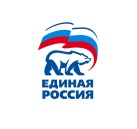 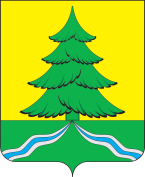 ТАТАРСТАН РЕСПУБЛИКАСЫ      САБА муниципальрайон СОВЕТЫТикшерү – Хисаппалатасы      422060, Татарстан Республикасы,        Саба районы,Байлар Сабасы ш.т.п.,              Г.Закир урамы, 52 йорттел.факс  (8262)  2-40-63РЕСПУБЛИКА ТАТАРСТАНСОВЕТ Сабинского муниципальногорайонаКонтрольНО-СчетнаяПАлата422060, Республика Татарстан, Сабинский район,п.г.т. Богатые Сабы, ул. Г.Закира, 52,тел.факс  (8262)  2-40-63ТАТАРСТАН РЕСПУБЛИКАСЫ      САБА муниципальрайон СОВЕТЫТикшерү – Хисаппалатасы      422060, Татарстан Республикасы,        Саба районы,Байлар Сабасы ш.т.п.,              Г.Закир урамы, 52 йорттел.факс  (8262)  2-40-63